You are summonsed to attend the Monthly Meeting of the Hawthorn Parish Council which will be held on Monday 15th May 2023 following on immediately from the Annual Meeting of the Council,  in the Community Centre.AGENDANotice of MeetingPublic Notice of the Meeting has been given in accordance with Sch 12 paragraph 10(2) of the LGA 1972Apologies: To receive apologies and to approve reasons for absenceDeclarations of InterestTo notify of any items that appear in the agenda in which you may have an interest, including those that have previously been recorded in the Members Register of Interests.Neighbourhood Watch: Mrs. Jayne LittlewoodMinutes: To approve the Minutes of the Monthly Meeting held Monday 17th April 2023Matters of Information: As per attached information sheetReports  Police  DCC   Community Centre  Play Area  Any other reportsPublic Participation: Comments on items on this agendaCorrespondence Response re attack on a dogCDALC As attachedLetter re re-cyclingInfn re footpath temporary diversion / closure Financial:  To endorse the monies paid by the Clerk since the last meeting / Bank reconciliation. Changing bank accounts Insurance PremiumTraining: Planning: Current Planning applicationsNeighbourhood watch Scheme Events & Information Coronation Community Event Date of the next meeting: Monthly Meeting of the Council: Monday 26th June 2023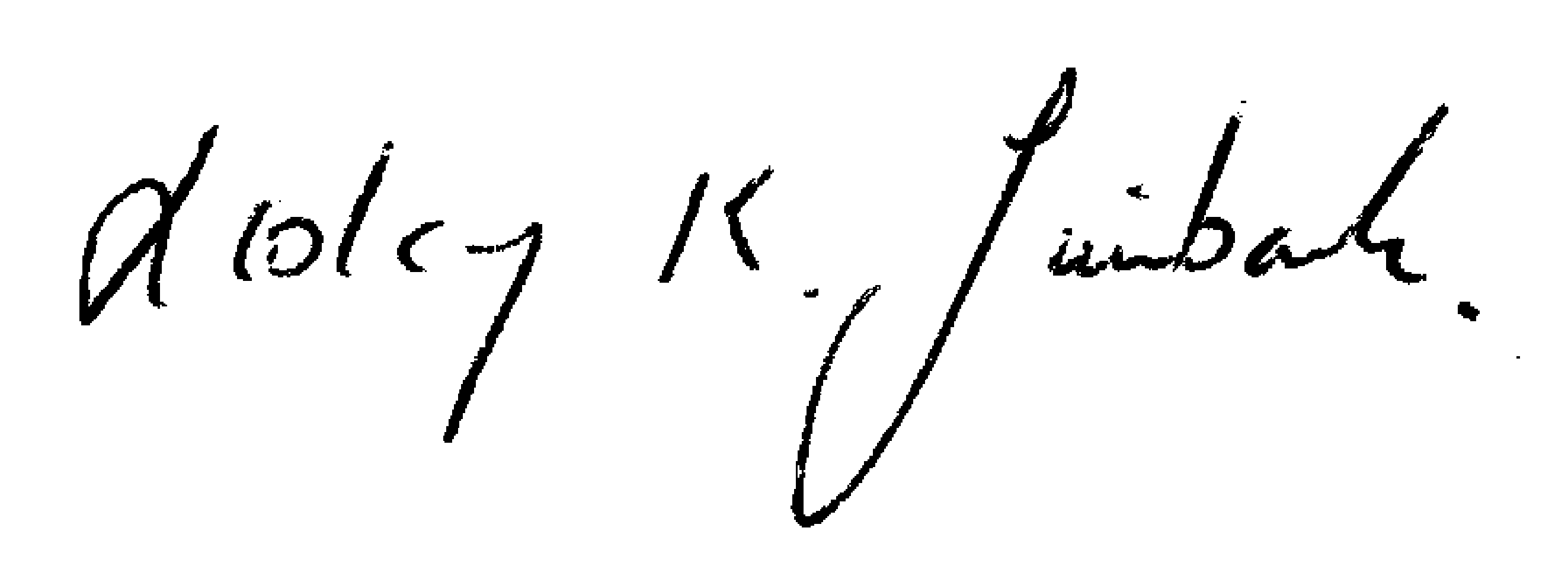  Lesley K. Swinbank (Parish Clerk):   8th May 2023All residents and the press are welcome to come along to the meeting.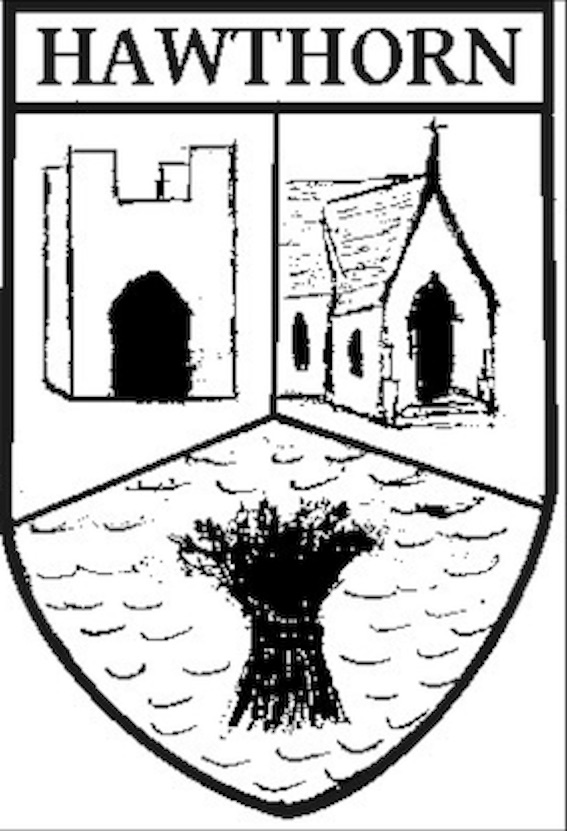 Hawthorn Parish CouncilClerk to the Council: Lesley Swinbank MBA, FSLCCSpringwell House, Spring Lane, Sedgefield Co. Durham. TS21 2HSTel. 01740 622429Email: clerk@hawthornparish.co.uk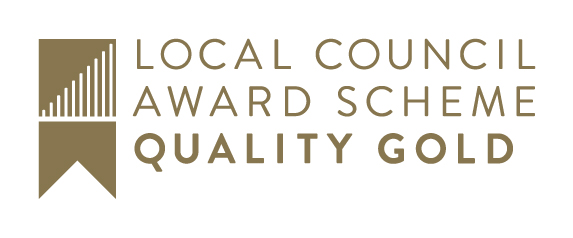 